Dotti’s tv commercial experience.
She’s been expertly riding for many years and 
one of the reasons she is able to continue to ride
and get on a horse this large for the commercial is because of her
faithful yoga practice.  Go Dotti!  You look great.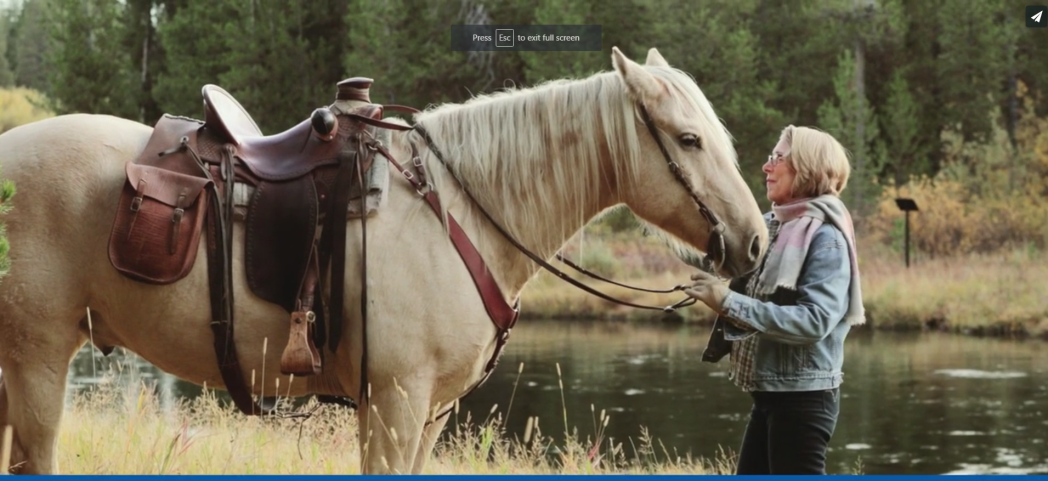 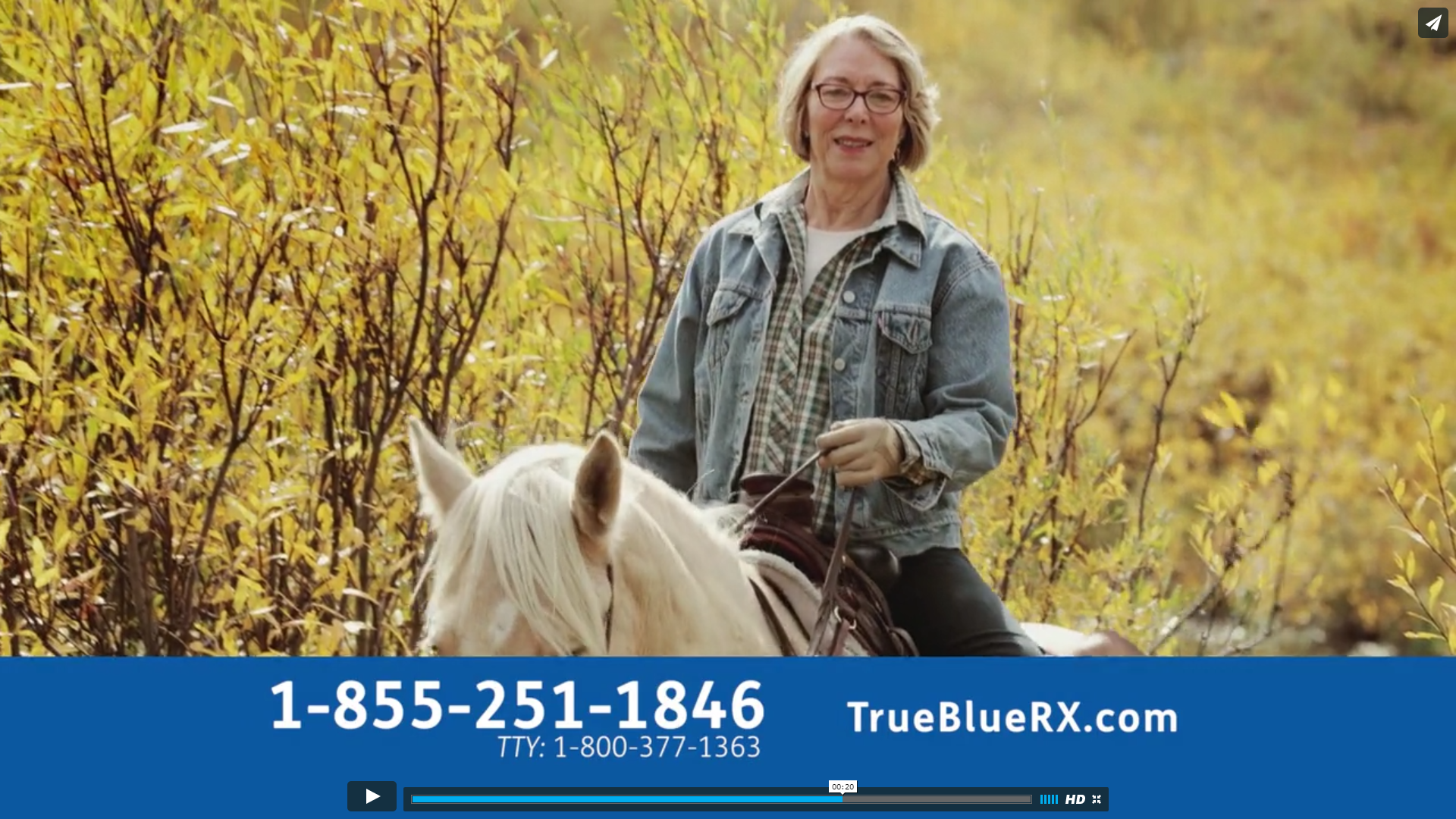 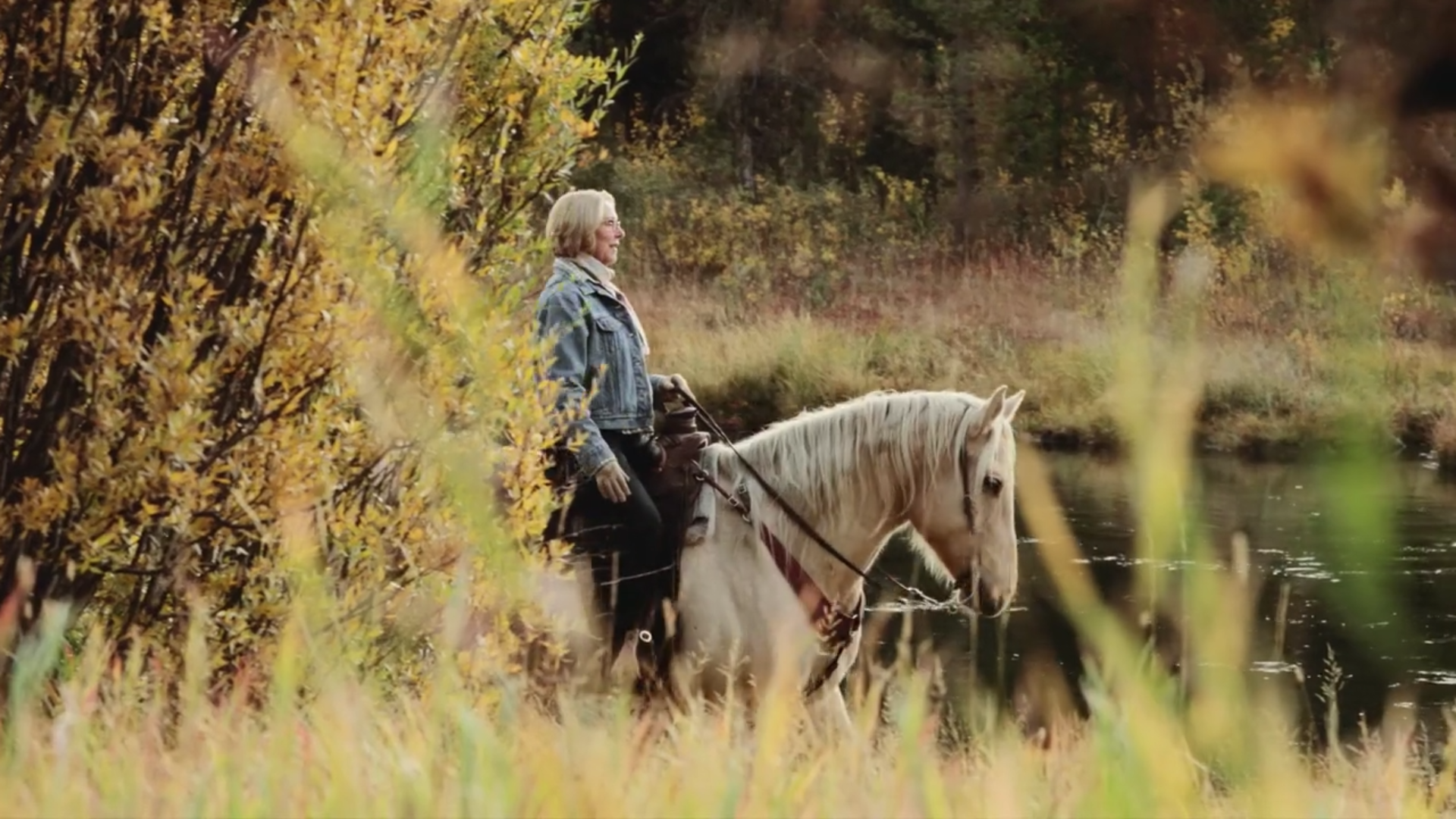 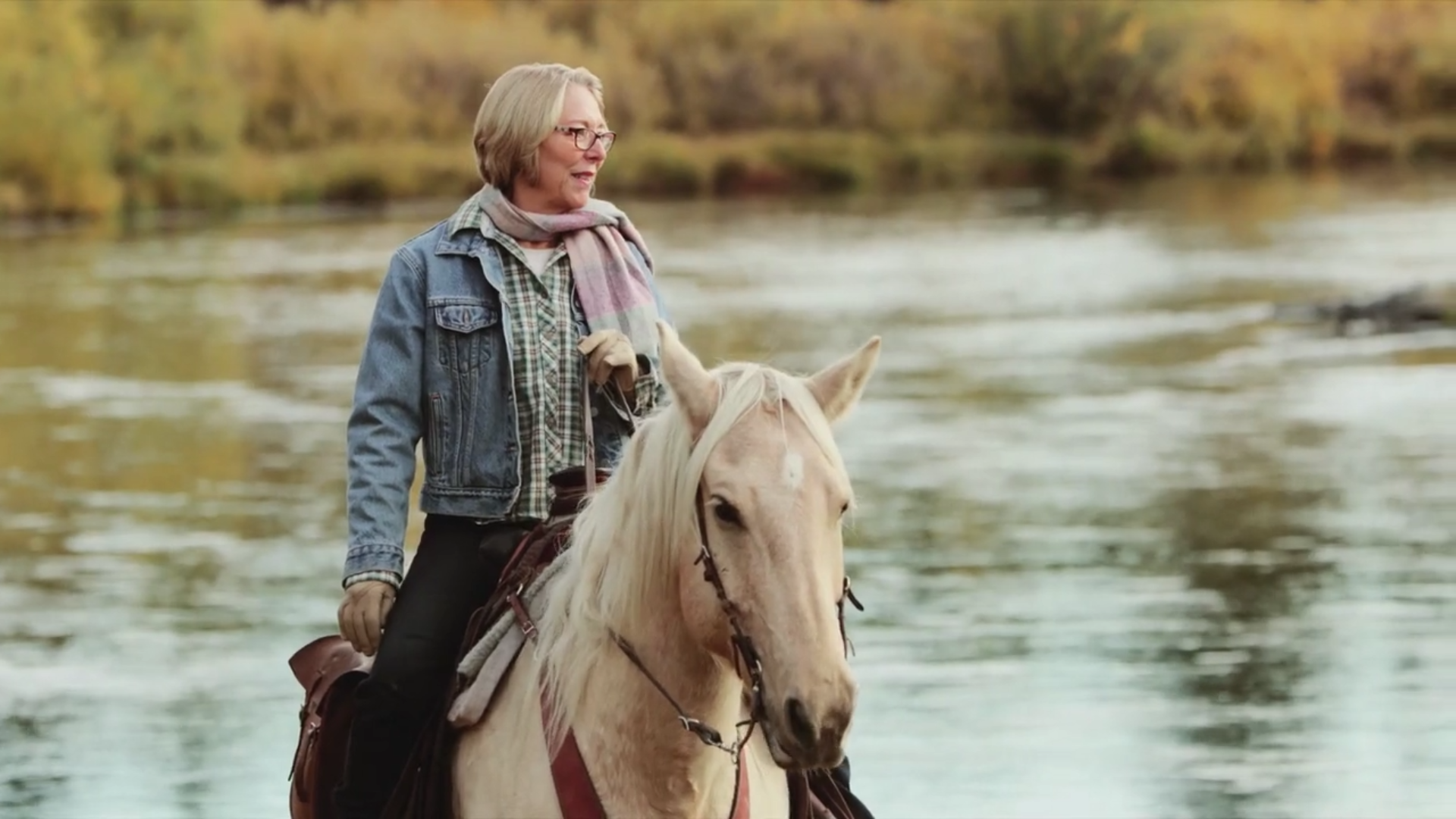 